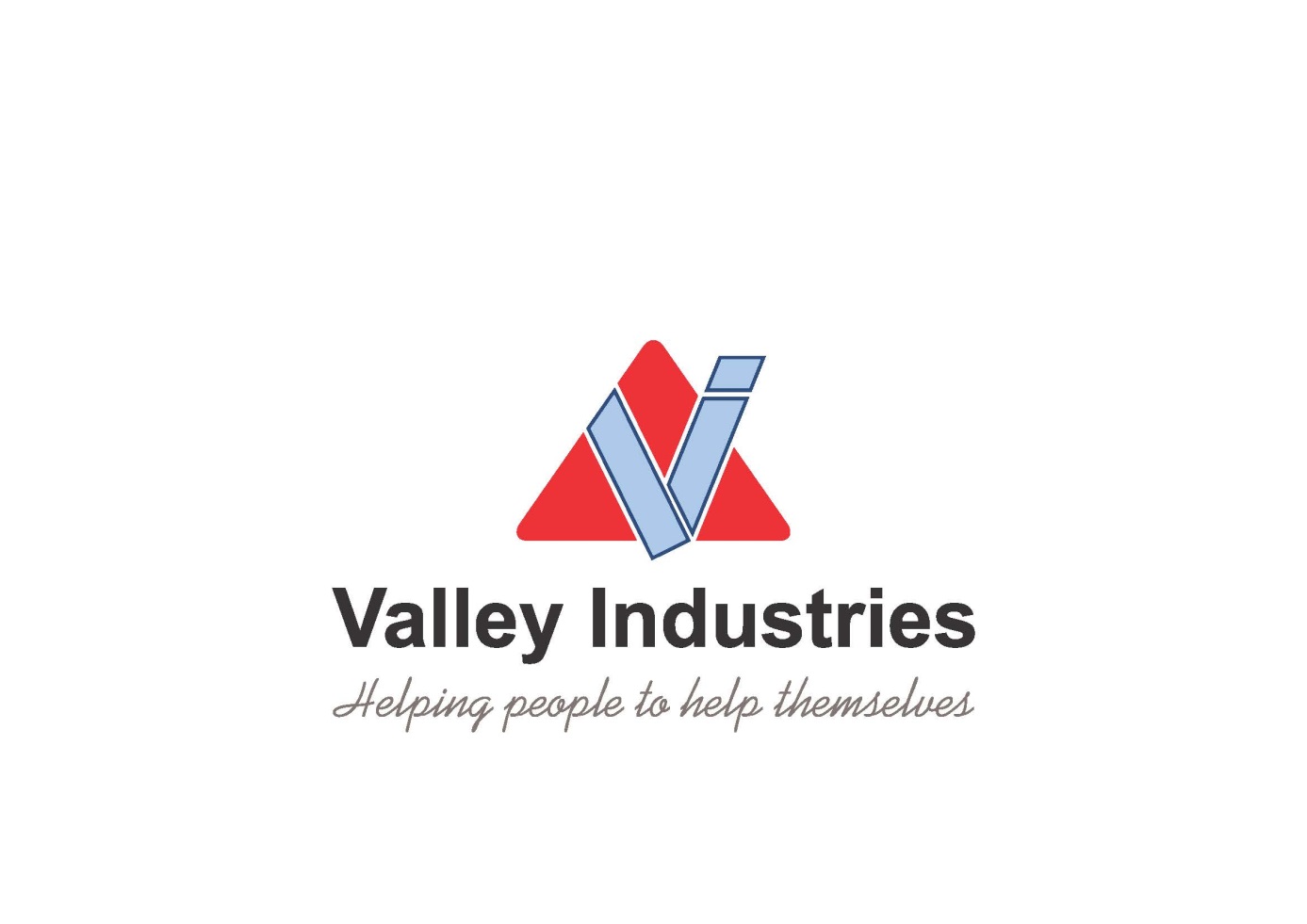 Application for EmploymentPlease indicate what type of work you are interested in?Please indicate the area in which you would like to work Privacy SafeguardsYou are assured the information you provide will be treated with confidentially and that your privacy will be respected. Please complete the remainder of this application to the best of your knowledge.Personal InformationLicencesDisabilityEmployment HistoryDuring the last 5 years, have you been subject of formal performance management and/or disciplinary proceedings?Do you have an illness, injury, chronic condition, psychological/emotional condition or requirement for regular medication that may impact on your capacity to carry out the full requirements of the position?Background CheckDeclaration and AgreementI understand that any false or misleading information deliberately provided in this application can render my employment, if I am appointed, liable to termination.I declare that all of the information provided by me in this application is true and correct.Document CheckListed below are the documents required to complete this application  Please forward the completed application above, and documents to Valley Industries Ltd70 Whitbread Street, Taree NSW 2430or email toemployment@valley-industries.com.au Full-timePart-timeCasualVolunteerValley Skills for Life (Day Programs)Valley Bees Valley Supported LivingValley Secure Documents AdministrationValley Linen ServiceValley Natures Care NurseryValley CaféValley Grounds CareValley VintageValley TimberIntalink Therapy SolutionsFirst NameLast Name Residential addressResidential addressPostal AddressPhone NumberMobile NumberEmailDate of BirthTax File NumberDo you identify as AboriginalTorres Strait IslanderUnique Student IdentifierDo you hold a current Drivers Licence?Do you hold a current Drivers Licence?YESNODrivers Licence No. and ClassExpiry DateDo you have a disability?YESNOIf YES what type?Are you Australian Citizen?Are you Australian Citizen?YESNODo you receive a Disability Support Pension?Do you receive a Disability Support Pension?YESNOCentrelink CRN No.NDIS No & Review DateEmployer NameStarting & Finishing DatesReason for LeavingEmployer NameStarting & Finishing DatesReason for LeavingDo you object to us contacting your previous employer/s?Do you object to us contacting your previous employer/s?YESNOYESNOIf YES, please give a brief descriptionIf YES, please give a brief descriptionIf YES, please give a brief descriptionIf YES, please give a brief descriptionIf YES, please give a brief descriptionIf YES, please give a brief descriptionYESNOIf YES, please give a brief descriptionIf YES, please give a brief descriptionIf YES, please give a brief descriptionIf YES, please give a brief descriptionIf YES, please give a brief descriptionIf YES, please give a brief descriptionDo you hold a Working with Children CheckDo you hold a Working with Children CheckYESNOWWC Number for VerificationHave you ever been convicted of any criminal offense?Have you ever been convicted of any criminal offense?YESNOIf yes, please give a brief descriptionSignature of ApplicantDateCurrent Resume, including two (2) reference checks contactsQualification Certificate and / or Australian Government Unique Student Identifier TranscriptEvidence of Other Training (if applicable)NDIS Workers Check Working with Children Check NumberFirst Aid CertificateNDIS Workers Orientation Module